					Finanzamt Geldern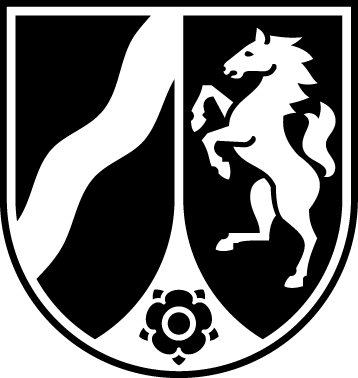 Anmeldung „Praktikumstage - Was geht ab im Finanzamt“ Montag, 26. August 2019, 10.00 bis ca. 15.00 Uhr (für den angestrebten   
    Schulabschluss: Abitur oder allgemeine Fachhochschulreife) Dienstag, 27. August 2019, 10.00 bis ca. 15.00 Uhr (für den angestrebten 
     Schulabschluss Fachoberschulreife) (bitte einen Termin mit Doppelklick / Aktiviert bestätigen)Weitere Informationen gibt es nach dem Anmeldeschluss.Name, VornameAnschrift (Straße, Wohnort)Geburtsdatum MailadresseSchuleKlassemöglicher Schulabschlussinteressierte ElternAnzahl